OSNOVNA ŠKOLAJOSIPA ANTUNA ĆOLNIĆAĐakovo, 10.10.2023.KLASA:112-01/23-01/8                                                                                                                                             URBROJ:2121-14-23-26                                              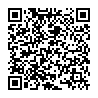 RASPORED  ZA INTERVJU PO  NATJEČAJU ZA SPREMAČICU KOJI JE OBJAVLJEN 2.10.2023.Intervju će se provesti dana 13.10.2023.g. (PETAK) u uredu ravnatelja škole. Na intervju  se pozivaju kandidati koji su podnijeli pravovremene i potpune prijave,  Nepotpune i zakašnjele prijave  ne razmatraju se. SATNICA PROVOĐENJA INTERVJUA1.  DINKA UDOVIČIĆ                                            	8.30.00 h2. LJUBICA DAVIDOVIĆ 		                        8.45 h3. LJUBICA ERSTIĆ                                      	 9.00 h4.  RENATA OREMUŠ                                     	  9.15 h5.  GORDANA DUBRAVAC                                    9.30 h6.  MIRJANA SUČIĆ                                                 9.45 hNAPOMENA:  AKO  SE KANDIDAT  NE ODAZOVE  NA INTERVJU BODUJE SE S                            0 BODOVA PO SVAKOM KRITERIJU.                                                                                                                       Ravnatelj Zvonko Belvanović, prof. v.r.